Муниципальное бюджетное образовательное дошкольное учреждение «Кортузский детский сад»Сценарий развлечения «Моя семья» для детей младшей группы Цель:1. Закрепить знания детей о семье: маме, папе, бабушке, дедушке, братьях и сестрах.2. Расширять представление детей об обязанностях членов семьи.3. Формировать у детей представления о семье, как о людях, которые любят друг друга, заботятся друг о друге.4. Воспитывать у детей чувство любви и уважения к родителям, гордость за свою семью.    Ответственные: Музыкальный работник  Шуднева С.Н., Ширяева О.Л.- воспитатель  младшей группыУчастники: дети младшей группыМатериалы и оборудование: мячик, картонные строительные инструменты для игры «Помоги папе убрать инструменты», платочки, тазики, ведра для танца, борода для игры «Как у деда Трифона» сундучок, стикеры - сердечки для каждого ребенка. Проектор, ноутбук, экран, слайды сюжетных картинок, диск с песней «Будем мы белье стирать» Оформление зала: Зал украшен шарами, плакатом с рисунком «Моя семья», и выставкой семейных фотографий.Ход развлеченияВоспитатель: Ну – ка дружно, встаньте в круг,Я – твой друг, и ты мой друг,Крепко за руки возьмемся,И друг другу улыбнемся.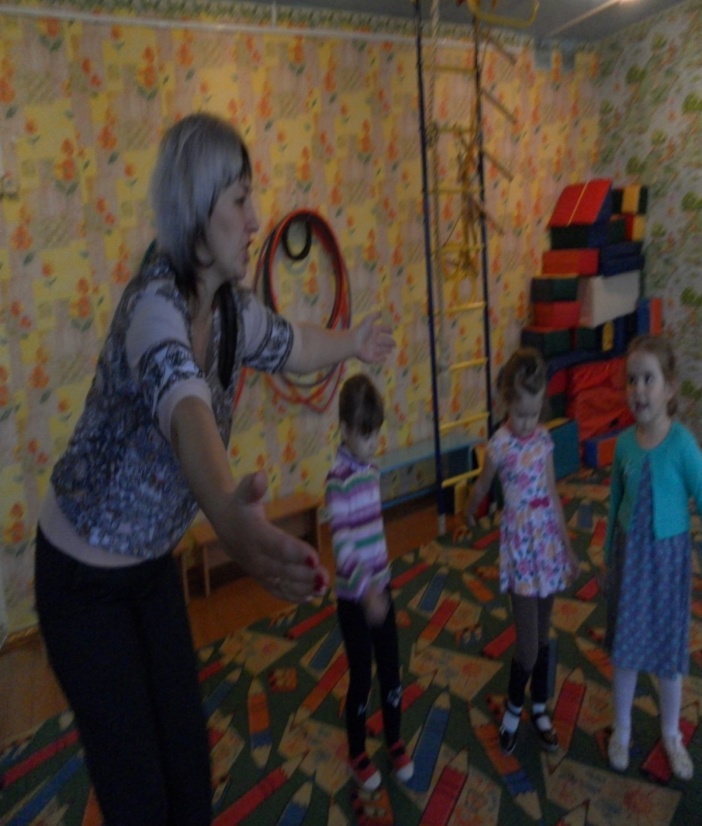 Воспитатель: Какие лучистые, добрые улыбки вы подарили друг другу.А сейчас скажите мне:- Вы ребятки - котятки? (Нет)- Вы ребятки - козлятки? (Нет)- Вы ребята - поросята?Дети: Нет, мы весёлые ребята.Мы ребята - дошколятаВоспитатель: - А ну-ка не молчите и скорее свои имена назовите.Дети передают друг другу мяч, называя свои имена.Воспитатель: Какая у нас дружная детсадовская семейка. А когда вечером вы уходите домой, вас ждёт другая семья, родные люди - мамы, папы, дедушки, бабушки.Сегодня в нашем залеМы собрались не зря,Сегодня мы узнаем,Как важна семья!Ребята, проходите, присаживайтесь поудобнее на стульчики. (Дети садятся)Воспитатель: Как вы думаете, что такое семья? Давайте расскажем стихотворение.1 ребенок: Семья – это мы. Семья – это я.Семья – это папа и мама моя.2 ребенок: Семья – это братишка родной,Семья – это котик пушистенький мой.3 ребенок: Семья – это бабушки две дорогие,Семья – и сестрёнки мои озорные.4 ребенок: Семья – это крёстная, тёти и дяди,Семья – это ёлка в красивом наряде.5 ребенок: Семья – это праздник за круглым столом,Семья – это счастье, семья – это дом,Все вместе: Где любят и ждут, и не помнят о злом.Воспитатель: Правильно ребятки. Ведь семья – это самые близкие люди, которые окружают нас всю жизнь, это только родственники - братья, сёстры, мамы папы, бабушки и дедушки. Которые живут в атмосфере любви, понимания и доброжелательности.Пальчиковая гимнастика:  Этот пальчик бабушкаВоспитатель: Ребята, отгадайте загадку?Загадка о маме.Кто стирает, варит, шьёт,На работе устаёт,Просыпается так рано –Лишь заботливая….Дети: мама.Воспитатель: Правильно, мама! Мама – это самый дорогой человек для каждого из вас. Только она, как никто другой сможет понять, простить, пожалеть. Ее доброе и отзывчивое сердце всегда чувствует, когда тебе нужна защита или помощь. Воспитатель: Ребята, вот, посмотрите, какой у меня есть волшебный сундучок.Давайте наполним сундучок ласковыми словами для мамы. Я открою сундучок: ваши слова будут долетать, и наполнять его. Итак, начнем.Воспитатель: Когда мама вас, целует, жалеет, обнимает, она какая?Дети: Ласковая, добрая, милая, нежная.Воспитатель: Когда мама модно одевается, какая она?Дети: Красивая.Воспитатель: Когда мама улыбается, смеется, какая она?Дети: ВеселаяВоспитатель: Когда мама заботиться о вас, какая она?Дети: Заботливая.Воспитатель: Молодцы! Вот сколько чудесных слов собрали мы в волшебный сундучок.А пока мы его закроем, чтобы наши слова не растерялись. Нашим мамам нужно помогать, ведь они заботятся о вас .Игра . «Перенеси покупки.»Воспитатель; Давайте немного отдохнем Если весело живется, делай так.Воспитатель: А сейчас я прочитаю стихотворение, которое написал для васШаукат Галеев:Мама пожарила оладушки,Сказала – А ну – поскачи,Снеси – ка их деду и бабушкеПока они горячи.Чтобы мама не уставала, что нужно делать?Правильно, дети, маме нужно помогать!Сейчас наши девочки покажут, как они помогают маме.Игра «Повесь платочки»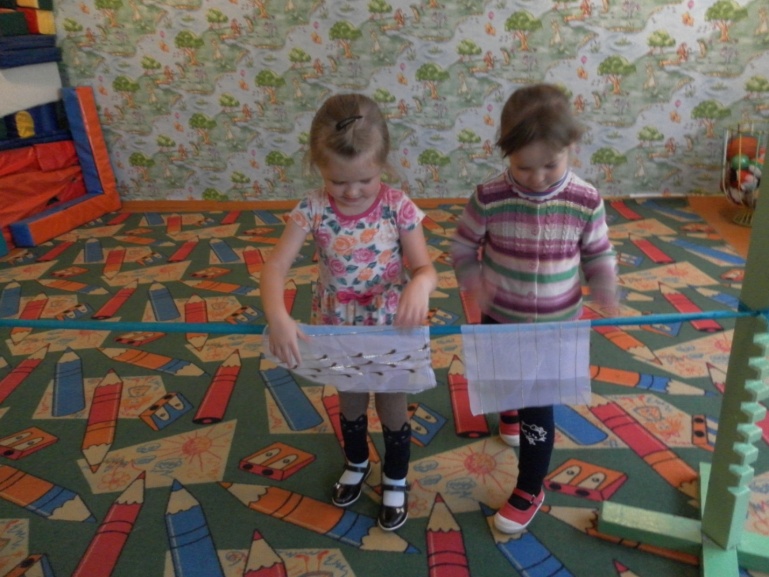 Воспитатель: Молодцы девочки! Ребятки отгадайте ещё загадку.Может он в футбол играть,Может книжку вам читать,Может рыбу он ловить,Кран на кухне починить,Для тебя всегда герой,Самый лучший…Дети: Папа мой.Воспитатель: Молодцы! Конечно это папа.Воспитатель: Что умеет делать папа? (Дети перечисляют.)Папа выполняет тяжелую работу в семье, потому что мужчина. А мужчины - сильные, смелые, они не боятся трудностей.Воспитатель: А теперь давайте откроем наш волшебный сундучок и соберем в него ласковые слова для папы. Папа, какой?Дети: Сильный, смелый, заботливый, умелый, работящий, красивый, веселый.Воспитатель: Молодцы, ребята! Много хороших слов и для папы вы подобрали. Давайте, теперь сундучок наш закроем, он нам еще пригодится.Воспитатель: Думаю, что наши мальчики помогают папам! Давайте проверим.Игра «Помоги папе убрать инструменты»:.Воспитатель: Ну, вот мы с вами и проверили, как наши мальчики помогают папам.Воспитатель: Ребята отгадайте загадку?Свяжет тёплые перчатки,Поиграет в ладушки.В волосах седые пряди,Это моя. (бабушка)Бабушка умеет вязать носочки, давайте поиграем в игру «Кто быстрее смотает пряжу».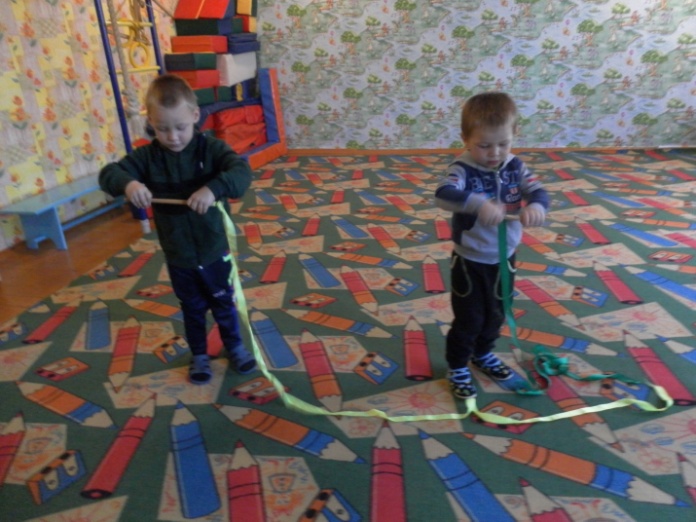 Воспитатель: Послушайте ещё одну загадку:Он трудился не от скуки,У него в мозолях руки,А теперь он стар и сед—Мой родной, любимый (дед)Воспитатель: Правильно ребятки, молодцы.Поиграем в игру «Как у деда Трифона»Воспитатель: Семья – это люди разных поколений, связанные между собой чувством любви, практически у каждого из вас есть бабушки и дедушкиРебята, посмотрите на экран скажите, как мы назовём одним словом всех, кто собрался? Дети: Семья. Воспитатель: Ребята, давайте откроем наш волшебный сундучок и соберем в него ласковые слова для наших бабушек и дедушек?Дети: любимые, заботливые, ласковые, умелые, золотые, работящие, красивые, веселые, добрые, дорогие.Воспитатель: Ребята, посмотрите, произошло чудо - ваше каждое ласковое слово превратилось в сердечко. (воспитатель открывает сундучок и показывает стикеры – сердечки.)Мне очень приятно, что вы все любите свою семью и сейчас я вам всем раздам сердечки, за ваши чуткие и добрые сердца. Не забывайте этих слов, чаще их дарите родным, и мир станет добрее и чище.Дети под спокойную музыку уходят из зала.   Анализ мероприятия «Моя семья» В рамках проведения ежегодного праздника  Моя семья» в нашем дошкольном учреждении были запланированы и проведены праздничные мероприятия по тематической неделе. В праздничных мероприятиях приняли участие воспитанники, их родители (законные представители) и сотрудники ДОУ.С детьми были проведены разнообразные виды игровой образовательной деятельности:- Беседы: «Моя семья»; «Отдыхаем всей семьёй»; «Наша бабушка»; «Что делают наши мамы и папы»; «Хозяйство семьи». В процессе бесед ребята осознали, что такое дом, семья, слушали стихотворения и пословицы о семье.способствовали закреплению и развитию ценных нравственных качеств: гуманности, любви, сочувствия. Расширились знания детей о ценности семейных отношений.Не остались в стороне и родители (законные представители) ДОУ. С большим удовольствием откликнулись они на призыв поучаствовать в подготовке к празднику. Они рисовали картинки на тему «Моя семья» с использованием фотографий. Дети, рассматривая работы с большим интересом и гордостью, рассказывали о своих родных и близких, называли их по именам и кто кем кому приходится.Была организована выставка цветов, макеты которых изготовили с ребятами воспитатели и родители групп. С целью создать у детей атмосферу эмоционального комфорта.Итоговым мероприятием закончилась тематическая неделя, для детей младшего и дошкольного возраста развлечение «Моя семья» Праздник прошел весело, красиво нравственно – эстетично, был не только интересным, но и познавательным, оставил у ребят массу положительных эмоций и желание дарить любовь и заботу своим близким В течение праздничной недели воспитатели активно вели работу с родителями и детьми, все мероприятия прошли в атмосфере творчества, интереса, познавательной активности. Прикосновение к истории своей семьи вызывает у ребят сильные эмоции, заставляет сопереживать, внимательно относиться к памяти прошлого, к своим историческим корням, бережному отношению к традициям.А в душах наших воспитанников осталась самая важная мысль, что счастье заключается в дружной, надёжной и крепкой Семье!!!